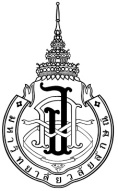 Request Form for Comprehensive Examinationfor Master’s Program, Plan BDear	Chairman of Graduate Committee of the Program ……...........................................................I, ………………...................................................................… Student ID no……………………… majoring in ……....................………………………………………………………………, having achieved all the courses required to complete the program as detailed in the courses taken in page 2 and I would like to request for a Comprehensive Examination for semester ……….....…./[year]……………....……which is  my  first time of the examination   my second time of the examination    ………………………………….For your consideration of the above requestSign………………..…………………….… StudentDate ……………..………………..………Details of Courses Taken Program/Major……………..……….................................................................................................Name-Surname ……………........................………………........Student ID no. …………………have studied all the courses required for the program completion as follows: Compulsory Courses Elective courses Independent Study/ProjectTotal Credits/Course Units taken ( +  + ) = .................... Credits/Course units Cumulative GPA ………………….… A Guideline for Comprehensive ExaminationA student gets a Request Form for Comprehensive Examination at Website  https://grad.wu.ac.th.Student fills out the form and provides information of ‘Courses Taken’, signs the form, proposes it to Advisor for his/her information and makes the fee payment for comprehensive examination at the Division of Finance and Accounting or at any specified banks. Student submits the signed form to Graduate Studies Program Officer.Graduate Program Officer proposes the form to the Graduate Studies Program Committee for consideration.The officer submits the form to CGS Officer.A CGS officer verifies the information given in form and records data into the CES system. Division of Finance and Accounting AdvisorStudent has paid ………….…… baht for the Comprehensive Examination fee, as indicated in the receipt no. ………………………….…… [date] ………………………………….........                       Sign…….……………………………………       (……………………………………)       Finance and Accounting OfficerDate …………………….……….…    Acknowledged    Other comments ..........................................................................................................Sign…….…………………………………(……………………………..……………)AdvisorDate …………………………….……….… Comments of the Graduate Program Committee College of Graduate Studies  Approved     Disapproved ...............................................……………………………………………..Sign……………………………….………(……………………………..……………)Chairman of the Graduate Studies Program CommitteeDate ………….……………………….… Form receiver …….................…       Date ...........................................             Recorder....................................     Date ...........................................No.Course codeCourse titleCredits/Course UnitsGrade obtainedTotalTotalTotalNo.Course codeCourse titleCredits/Course UnitsGrade obtainedTotalTotalTotalNo.Course codeCourse titleCredits/Course UnitsGrade obtainedTotalTotalTotal